PROTESTANTSE GEMEENTE TE COLIJNSPLAAT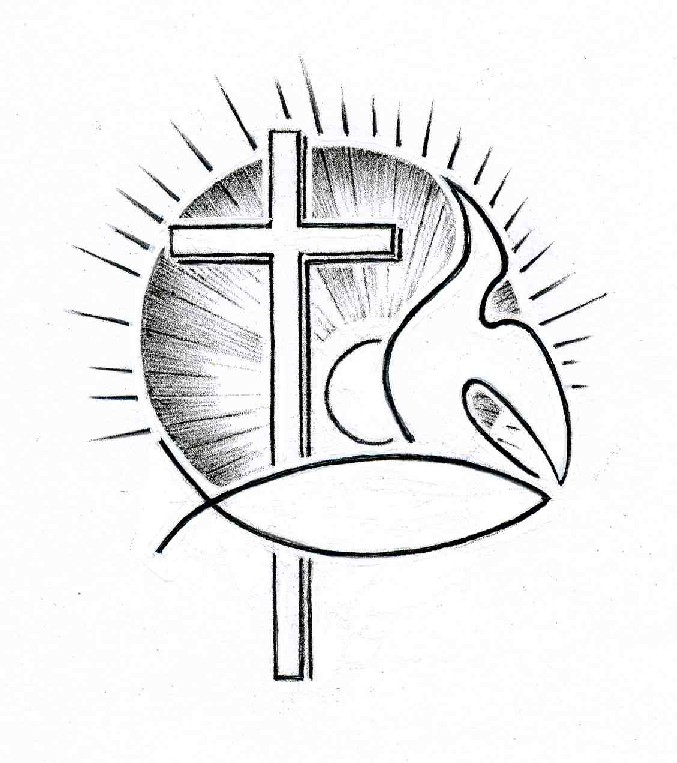 Kerkdienst op zondag 15 maart 2020 in de DorpskerkVoorganger: Ds. A. SpaansOuderling:    Mevr. J. Euwijk-FraanjeOrganist:       Dhr. A. VerhorstKoster:          Dhr. J. SiereveldBeamer:        Dhr. A.A. Karman           Gastvrouw en lector:       Mevr. A. BrouwerOrgelspel voor de dienstBinnenkomst, welkom en mededelingenZingen: Lied/Psalm 95:1 en 3 (staande)Steek nu voor God de loftrompet,Hem die ons in de vrijheid zet.Kom voor zijn aanschijn met verblijden.Breng Hem de dank van al wat leeft,Hem, die ons heil gegrondvest heeft.Vier Hem, de koning der getijden.Kom, werpen wij ons voor den HEERdie ons gemaakt heeft biddend neer,wij, die het volk zijn van zijn weide.Want onze God, Hij gaat ons voor,Hij trekt met ons de diepte door.Zijn hand zal ons als schapen leiden.Stil gebed, bemoediging en groet (staande)Toelichting bij de bloemschikking. De derde kaars wordt gedoofd. We zingen: ´Sta op´ vers 5 en 6 bij Johannes 4:5-26Onderweg spreekt Jezus een niet-joodse vrouwOver levend water: Gods genade-trouw!    refreinRefrein: Heer, ontferm U, roep ons weer om op te staan,               doe ons opstaan uit de greep van 't kwaad vandaan!Onze ziel kan dor zijn, dorstig, kil en hard…Hij biedt ons zijn liefde, water voor ons hart!   refreinGebed om Gods ontferming en vergevingLoflied: Lied 25aMijn ogen zijn gevestigd op God, of Hij mij redt. Mijn hart, hoezeer onrustig, heb ik op Hem gezet. Kan ik de nacht verduren, waarin Gij verre zijt? Gij zult mijn voeten sturen in 't duister van de tijd.Maar wees mij dan genadigen richt mijn leven op, dat ik opnieuw gestadig kan gaan in 's levens loop. Mijn hart, hoezeer onrustig, heb ik op U gezet, Mijn ogen zijn gevestigd op U, tot Gij mij redt.Gebed om Gods Woord en GeestSchriftlezing: Jesaja 53:1-7Wie kan geloven wat wij hebben gehoord? Aan wie is de macht van de HEER geopenbaard? Als een loot schoot hij op onder Gods ogen, als een wortel die uitloopt in dorre grond. Onopvallend was zijn uiterlijk, hij miste iedere schoonheid, zijn aanblik kon ons niet bekoren. Hij werd veracht, door mensen gemeden, hij was een man die het lijden kende en met ziekte vertrouwd was, een man die zijn gelaat voor ons verborg, veracht, door ons verguisd en geminacht. Maar hij was het die onze ziekten droeg, die ons lijden op zich nam. Wij echter zagen hem als een verstoteling, door God geslagen en vernederd. Om onze zonden werd hij doorboord, om onze wandaden gebroken. Voor ons welzijn werd hij getuchtigd, zijn striemen brachten ons genezing. Wij dwaalden rond als schapen, ieder zocht zijn eigen weg; maar de wandaden van ons allen liet de HEER op hem neerkomen. Hij werd mishandeld, maar verzette zich niet en deed zijn mond niet open. Als een schaap dat naar de slacht wordt geleid, als een ooi die stil is bij haar scheerders deed hij zijn mond niet open.Zingen: Gezang 187:1 en 3Daar gaat een lam en draagt de schuldder wereld met zich mede;het boet in eindeloos geduldvoor al wat wij misdeden.Daar gaat het en het wordt zo moe,stil gaat het naar de slachtbank toe,'t vindt nergens meer een weide.Smaad neemt het op zich, hoon en spot,wonden en doodsangst zijn zijn loten zegt: dit wil ik lijden.Ik zal mij in uw lieflijkheidbij dag en nacht verblijden;ik wil mijzelf nu en altijdU tot een offer wijden.Ik wil voor U mijn hartebloeduitstorten, Heer, want Gij zijt goed,uw naam zij hooggeprezen.Al wat Gij voor mij zijt geweest,dat zal diep in mijn hart en geestvoorgoed besloten wezen.Schriftlezing: Johannes 4:1-14Toen Jezus hoorde dat aan de farizeeën verteld werd dat hij meer leerlingen maakte en er ook meer doopte dan Johannes – Jezus doopte overigens niet zelf, zijn leerlingen deden dat –, verliet hij Judea en ging weer naar Galilea. Daarvoor moest hij door Samaria heen. Zo kwam hij bij de Samaritaanse stad Sichar, dicht bij het stuk grond dat Jakob aan zijn zoon Jozef gegeven had, waar de Jakobsbron is. Jezus was vermoeid van de reis en ging bij de bron zitten; het was rond het middaguur. Toen kwam er een Samaritaanse vrouw water putten. Jezus zei tegen haar: ‘Geef mij wat te drinken.’ Zijn leerlingen waren namelijk naar de stad gegaan om eten te kopen. De vrouw antwoordde: ‘Hoe kunt u, als Jood, mij om drinken vragen? Ik ben immers een Samaritaanse!’ Joden gaan namelijk niet met Samaritanen om. Jezus zei tegen haar: ‘Als u wist wat God wil geven, en wie het is die u om water vraagt, zou u hém erom vragen en dan zou hij u levend water geven.’ ‘Maar heer,’ zei de vrouw, ‘u hebt geen emmer, en de put is diep – waar wilt u dan levend water vandaan halen? U kunt toch niet meer dan Jakob, onze voorvader? Hij heeft ons die put gegeven en er zelf nog uit gedronken, en ook zijn zonen en zijn vee.’ ‘Iedereen die dit water drinkt zal weer dorst krijgen,’ zei Jezus, ‘maar wie het water drinkt dat ik hem geef, zal nooit meer dorst krijgen. Het water dat ik geef, zal in hem een bron worden waaruit water opwelt dat eeuwig leven geeft.’Zingen: Evangelische Liedbundel 70Zij was op zoek naar het geheimvan het geluk, dat zij niet kende;haar dagen waren vol ellende.‘Opnieuw mislukt!’ was het refreindat zich herhaalde in haar leven.Ze was een afgedankte vrouw;vijf mannen werden haar ontrouw,maar God had haar niet afgeschreven.Toen Jezus bij de Jakobsbronvol liefde tot die vrouw zich wenddeen zij Hem als profeet erkendein het gesprek dat zich ontspon,kwam er een nieuwe vreugde dagen:het levend water, het geheimvan het geluk, bleek Hij te zijn,die antwoord gaf op al haar vragen.De Heer liet haar niet zomaar gaan,maar Hij vergaf haar al haar zonden,goot liefde-olie in haar wonden-Barmhartige Samaritaan!Zij hoefde niet meer schuw te hopenop iemand haar liefde schonk.Sinds zij het levend water dronk,ging er een nieuwe toekomst open.Uitleg en verkondiging. Tekst: De vrouw antwoordde: ‘Hoe kunt u, als Jood, mij om drinken vragen? Ik ben immers een Samaritaanse!’ Joden gaan namelijk niet met Samaritanen om. (Johannes 4:9)OrgelspelZingen: Lied 575/Gezang 182:1,2 en 4Jezus, leven van ons leven,Jezus, dood van onze dood,Gij hebt U voor ons gegeven,Gij neemt op U angst en nood,Gij moet sterven aan uw lijdenom ons leven te bevrijden.Duizend, duizendmaal, o Heer,zij U daarvoor dank en eer.Gij die alles hebt gedragenal de haat en al de hoon,die beschimpt wordt en geslagen,Gij rechtvaardig, Gij Gods Zoon,als de minste mens gebonden,aangeklaagd om onze zonde.Duizend, duizendmaal, o Heer,zij U daarvoor dank en eer.Alle leed hebt Gij geleden,Gij gedragen met geduld.Als een worm zijt Gij vertredenzonder schuld, om onze schuld,opdat wij door U verhevenals verlosten zouden leven.Duizend, duizendmaal, o Heer,zij U daarvoor dank en eer.Dankgebed, voorbeden, stil gebed en gezamenlijk ´Onze Vader´: Onze Vader die in de hemel zijt, uw naam worde geheiligd, uw Koninkrijk kome; uw wil geschiede, gelijk in de hemel alzo ook op de aarde. Geef ons heden ons dagelijks brood en vergeef ons onze schulden, gelijk ook wij vergeven onze schuldenaren; en leid ons niet in verzoeking, maar verlos ons van de boze. Want van U is het Koninkrijk en de kracht en de heerlijkheid tot in eeuwigheid. Amen.Inzameling van de gaven: kerk; zorgopvang Rust na Onrust (Schore)Zingen: Evangelische Liedbundel 371:1,2 en 4 (staande)Mijn Jezus, ik houd van U, ik noem U mijn vriend,want U nam de straf op U die ik had verdiend.De grote Verlosser, mijn Redder bent U;’k heb van U gehouden, maar nooit zoveel als nu.Mijn Jezus, ik houd van U, want U hield van mij,toen U aan het kruis hing, een wond in uw zij.Voor mij de genade, een doornenkroon voor U;’k heb van U gehouden, maar nooit zoveel als nu.Als ik in uw glorie, uw eeuwigheid kom,dan buig ik mij voor U in uw heiligdom.Gekroond met Uw heerlijkheid zal ’k zingen voor U:’k Heb van U gehouden, maar nooit zo veel als nu.Zegen, beantwoord met driemaal gezongen ‘Amen’ (staande)Orgelspel bij het verlaten van het kerkgebouw.